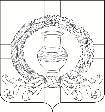 СОВЕТ НАРОДНЫХ ДЕПУТАТОВКАРАЧУНСКОГО СЕЛЬСКОГО ПОСЕЛЕНИЯРАМОНСКОГО МУНИЦИПАЛЬНОГО РАЙОНАВОРОНЕЖСКОЙ ОБЛАСТИР Е Ш Е Н И Е от 13.11.2020 № 17с. КарачунОб утверждении проекта изменений и дополнений в Устав Карачунского сельского поселения Рамонского муниципального района Воронежской областиВ целях приведения Устава Карачунского сельского поселения Рамонского муниципального района Воронежской области в соответствие с действующим законодательством, Совет народных депутатов Карачунского сельского поселения Рамонского муниципального района Воронежской области р е ш и л:1. Утвердить прилагаемый проект изменений и дополнений в Устав Карачунского сельского поселения Рамонского муниципального района Воронежской области.2. Утвердить прилагаемый Порядок учета предложений по проекту изменений и дополнений в Устав Карачунского сельского поселения Рамонского муниципального района Воронежской области и участия граждан в его обсуждении.3. Назначить публичные слушания по обсуждению проекта изменений и дополнений в Устав Карачунского сельского поселения Рамонского муниципального района Воронежской области на 30.11.2020 года в 16.00 часов в здании администрации Карачунского сельского поселения Рамонского района Воронежской области, расположенной по адресу: с. Карачун, ул. Солнечная, 74, Рамонского района, Воронежской области.4. Создать комиссию по подготовке и проведению публичных слушаний по проекту изменений и дополнений в Устав Карачунского сельского поселения Рамонского муниципального района Воронежской области (далее – комиссия) в количестве 6 человек.5. Утвердить следующий состав комиссии:Председатель комиссии: Щербаков Вадим Анатольевич - глава Карачунского сельского поселения Рамонского муниципального района Воронежской области.Члены комиссии: - Шомин Сергей Васильевич - депутат Совета народных депутатов Карачунского сельского поселения Рамонского муниципального района Воронежской области.- Таранцов Юрий Иванович - депутат Совета народных депутатов Карачунского сельского поселения Рамонского муниципального района Воронежской области.- Анохина Наталья Владимировна – ведущий специалист администрации Карачунского сельского поселения Рамонского муниципального района Воронежской области.- Дедова Марина Алексеевна – старший специалист-главный бухгалтер администрации Карачунского сельского поселения Рамонского муниципального района Воронежской области.- Тарасенко Валентин Иванович - председатель общественной организации ТОС «Единство», депутат Совета народных депутатов Карачунского сельского поселения Рамонского муниципального района Воронежской области.6. Обнародовать настоящее решение в соответствии со статьей 46 Устава Карачунского сельского поселения Рамонского муниципального района Воронежской области.7. Контроль исполнения настоящего решения оставляю за собой.УТВЕРЖДЕНрешением Совета народных депутатовКарачунского сельского поселенияРамонского муниципального районаВоронежской областиот 13.11.2020 № 17(Проект)Изменения и дополнения в Устав Карачунского сельского поселения Рамонского муниципального района Воронежской области1. Часть 1 статьи 8 Устава «Права органов местного самоуправления сельского поселения на решение вопросов, не отнесенных к вопросам местного значения сельского поселения» дополнить пунктом 17 следующего содержания:«17) предоставление сотруднику, замещающему должность участкового уполномоченного полиции, и членам его семьи жилого помещения на период замещения сотрудником указанной должности.».2. Часть 2 статьи 33 Устава «Статус депутата, члена выборного органа местного самоуправления, главы Карачунского сельского поселения» дополнить следующим абзацем:«Депутату Совета народных депутатов Карачунского сельского поселения, осуществляющему депутатскую деятельность без отрыва от основной деятельности, для осуществления своих полномочий гарантируется сохранение места работы (должности) на срок, в совокупности составляющий шесть рабочих дней в месяц.».УТВЕРЖДЕНрешением Совета народных депутатовКарачунского сельского поселенияРамонского муниципального районаВоронежской областиот 13.11.2020 № 17ПОРЯДОКучета предложений по проекту изменений и дополнений в Устав Карачунского сельского поселения Рамонского муниципального района Воронежской области и участия граждан в его обсуждении1. Предложения по проекту изменений и дополнений в Устав Карачунского сельского поселения Рамонского муниципального района Воронежской области могут быть направлены жителями Карачунского сельского поселения Рамонского муниципального района Воронежской области, достигшими возраста 18 лет, общественными объединениями, организациями независимо от форм собственности, органами государственной власти, органами местного самоуправления и иными заинтересованными лицами.2. Предложения принимаются со дня обнародования проекта изменений и дополнений в Устав Карачунского сельского поселения Рамонского муниципального района Воронежской области в установленных местах.3. Предложения по проекту изменений и дополнений в Устав Карачунского сельского поселения Рамонского муниципального района Воронежской области представляются в письменной форме на имя главы Карачунского сельского поселения Рамонского муниципального района в администрацию Карачунского сельского поселения Рамонского муниципального района Воронежской области в рабочие дни с 8-00 до 17-00 часов по адресу: с. Карачун, ул. Солнечная, 74, Рамонского района, Воронежской области (телефон для справок: 847340-4-15-28), либо могут быть направлены почтой.4. Предложения по проекту изменений и дополнений в Устав Карачунского сельского поселения Рамонского муниципального района Воронежской области, внесенные с нарушением процедуры, предусмотренной настоящим Порядком, не принимаются к рассмотрению и возвращаются лицу, их внесшему.5. Поступившие предложения предварительно рассматриваются на заседании постоянной комиссии Совета народных депутатов Карачунского сельского поселения Рамонского муниципального района Воронежской области (далее - комиссия).6. По итогам рассмотрения каждого предложения комиссия вносит рекомендации о внесении соответствующих изменений и дополнений в Устав Карачунского сельского поселения Рамонского муниципального района Воронежской области либо об отклонении предложения.7. Комиссия представляет в Совет народных депутатов Карачунского сельского поселения Рамонского муниципального района Воронежской области поступившие предложения, результаты их рассмотрения с рекомендациями, проект изменений и дополнений в Устав Карачунского сельского поселения Рамонского муниципального района Воронежской области, доработанный по результатам рассмотрения предложений, для организации проведения публичных слушаний по обсуждению проекта.8. Жители Карачунского сельского поселения Рамонского муниципального района Воронежской области, представители общественных объединений, организаций независимо от форм собственности, органов государственной власти, органов местного самоуправления и иные заинтересованные лица, в том числе направившие предложения по проекту, вправе участвовать в обсуждении проекта на публичных слушаниях.Главасельского поселенияВ.А. Щербаков